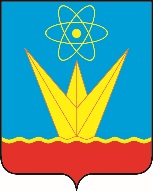 СОВЕТ ДЕПУТАТОВ ЗАТО ГОРОДА ЗЕЛЕНОГОРСКА  КРАСНОЯРСКОГО КРАЯПостоянная комиссия по местному самоуправлению и социальной политикеул. Мира, д. 15,  г. Зеленогорск, Красноярский край, 663690Телефоны: (39169) 95-136, 95-142, факс (39169) 95-142e-mail: glava@admin.zelenogorsk.ruПовестка Дата: 12.10.2021Время: 14:30					                          Место: ул. Мира 15, кабинет 412* время начала рассмотрения второго и последующих вопросов повестки указано ориентировочно, приглашенным и докладчикам по данным вопросам рекомендуется приходить на заседание комиссии заранее.Председатель постоянной комиссии   по местному самоуправлению и социальной политике                                                       				  С.М. Коржов №п/пВремяВопросы повесткиДокладчикПриглашенные123414:30Об установлении премий Главы ЗАТО г. Зеленогорска одаренным обучающимся муниципальных бюджетных образовательных учреждений г. ЗеленогорскаРуководитель Управления образования Администрации ЗАТО г. Зеленогорска Парфенчикова Людмила ВладимировнаПриглашенных определяет докладчик2.14:45*О ежегодных премиях победителям конкурсов педагогических работников г. ЗеленогорскаРуководитель Управления образования Администрации ЗАТО г. Зеленогорска Парфенчикова Людмила ВладимировнаПриглашенных определяет докладчик3.15:00*Об обеспечении в 2022 году проведения учебных сборов учащихся 10 классов муниципальных бюджетных общеобразовательных учреждений г. Зеленогорска Руководитель Управления образования Администрации ЗАТО г. Зеленогорска Парфенчикова Людмила ВладимировнаПриглашенных определяет докладчик4.15:15*О внесении изменений в решение Совета депутатов ЗАТО г. Зеленогорска от 28.02.2013 № 35-213р «Об утверждении Положения о порядке представления лицами, поступающими на должности руководителей муниципальных учреждений г. Зеленогорска, и руководителями муниципальных учреждений г. Зеленогорска сведений о доходах, об имуществе и обязательствах имущественного характера»Начальник отдела по правовой и кадровой работе Администрации ЗАТО г. Зеленогорска Посканная Ольга Германовна Приглашенных определяет докладчик5.15:30*Об утверждении Положения о порядке сообщения лицами, замещающими муниципальные должности, о получении подарка в связи с протокольными мероприятиями, служебными командировками и другими официальными мероприятиями, участие в которых связано с исполнением ими служебных (должностных) обязанностей, сдаче и оценке подарка, реализации (выкупе) и зачислении средств, вырученных от его реализацииНачальник отдела по правовой и кадровой работе Администрации ЗАТО г. Зеленогорска Посканная Ольга Германовна Приглашенных определяет докладчик6.15:45*Об утверждении Положения о порядке сообщения лицами, замещающими муниципальные должности, о возникновении личной заинтересованности при исполнении должностных обязанностей (осуществлении полномочий), которая приводит или может привести к конфликту интересовНачальник отдела по правовой и кадровой работе Администрации ЗАТО г. Зеленогорска Посканная Ольга Германовна Приглашенных определяет докладчик7.16:00*О внесении изменений в Положение о порядке проведения конкурса по отбору кандидатур на должность Главы ЗАТО г. Зеленогорска, утвержденное решением Совета депутатов ЗАТО г. Зеленогорска от 28.06.2018 № 56-294рНачальник отдела по правовой и кадровой работе Администрации ЗАТО г. Зеленогорска Посканная Ольга Германовна Приглашенных определяет докладчик8.16:15*Об отмене отдельных положений Устава города Зеленогорска Красноярского краяНачальник отдела по правовой и кадровой работе Администрации ЗАТО г. Зеленогорска Посканная Ольга Германовна Приглашенных определяет докладчик9.16:30*Разное--